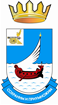 АДМИНИСТРАЦИЯ  ГАГАРИНСКОГО СЕЛЬСКОГО ПОСЕЛЕНИЯГАГАРИНСКОГО РАЙОНА СМОЛЕНСКОЙ ОБЛАСТИПОСТАНОВЛЕНИЕот 16 декабря 2019 года		№ 71 О результатах проведения инвентаризацииРуководствуясь Федеральным Законом от 28.12.2013 г. № 443- ФЗ « О Федеральной информационной адресной системе и о внесении изменений  в Федеральный закон «Об общих принципах организации местного самоуправления в Российской Федерации», в соответствии с п. 21 ст. 14 Федерального закона от 06.10.2003 №131–ФЗ «Об общих принципах организации местного самоуправления», Постановлением Правительства Российской Федерации от 22.05.2015 № 492 «О составе сведений об адресах, размещаемых в государственном адресном реестре, порядке межведомственного информационного взаимодействия при ведении государственного адресного реестра, о внесении изменений и признании утратившими силу некоторых актов Правительства Российской Федерации», постановлением Правительства Российской Федерации от 19.11.2014 № 1221 «Об утверждении правил присвоения, изменения и аннулирования адресов», Администрация Гагаринского сельского поселения Гагаринского района Смоленской областиПОСТАНОВЛЯЕТ:В результате проведенной инвентаризации Присвоить адреса объектам адресации (домам) в деревне Фокино Гагаринского сельского поселения Гагаринского муниципального района Смоленской области согласно  приложению.  Настоящее постановление вступает в силу со дня его подписания.Глава муниципального образования Гагаринского сельского поселения Гагаринского района Смоленской области 				Ю.А.Чубарева                                                                                     		   Приложение к постановлению Администрации Гагаринского сельского поселения Гагаринского  района Смоленской области                                                            от 16.12. 2019 года  №71  ПЕРЕЧЕНЬ адресов, присвоенных объектам адресации в д. Фокино Гагаринского  сельского поселения Гагаринского муниципального района Смоленской области 1. Присвоить адреса объектам недвижимости: Российская Федерация, Смоленская область, Гагаринский муниципальный район, Гагаринское сельское поселение, д. Фокино, ул. Мира  2. Осуществить нумерацию объектов недвижимости в д. Фокино по ул. Мира от деревни Долгое по порядку.Российская Федерация, Смоленская область, Гагаринский муниципальный район, Гагаринское сельское поселение, д. Фокино, ул. Мира, дом  1Российская Федерация, Смоленская область, Гагаринский муниципальный район, Гагаринское сельское поселение, д. Фокино, ул. Мира, дом 2Российская Федерация, Смоленская область, Гагаринский муниципальный район, Гагаринское сельское поселение, д. Фокино, ул. Мира, дом 3Российская Федерация, Смоленская область, Гагаринский муниципальный район, Гагаринское сельское поселение, д. Фокино, ул. Мира, дом 4Российская Федерация, Смоленская область, Гагаринский муниципальный район, Гагаринское сельское поселение, д. Фокино, ул. Мира, дом 5Российская Федерация, Смоленская область, Гагаринский муниципальный район, Гагаринское сельское поселение, д. Фокино, ул. Мира , дом 6 Российская Федерация, Смоленская область, Гагаринский муниципальный район, Гагаринское сельское поселение, д. Фокино ул. Мира, дом 7    Российская Федерация, Смоленская область, Гагаринский муниципальный район, Гагаринское сельское поселение, д. Фокино, ул.Мира, дом 8Российская Федерация, Смоленская область, Гагаринский муниципальный район, Гагаринское сельское поселение, д. Фокино, ул. Мира, дом 9Российская Федерация, Смоленская область, Гагаринский муниципальный район, Гагаринское сельское поселение, д. Фокино, ул. Мира, дом 10Российская Федерация, Смоленская область, Гагаринский муниципальный район, Гагаринское сельское поселение, д. Фокино, ул. Мира, дом 11Российская Федерация, Смоленская область, Гагаринский муниципальный район, Гагаринское сельское поселение, д. Фокино, ул. Мира, дом 12Российская Федерация, Смоленская область, Гагаринский муниципальный район, Гагаринское сельское поселение, д. Фокино, ул. Мира, дом 13 Российская Федерация, Смоленская область, Гагаринский муниципальный район, Гагаринское сельское поселение, д. Фокино, ул. Мира, дом 14    